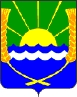 Администрация Красносадовского сельского поселенияАзовского района Ростовской области  ПОСТАНОВЛЕНИЕ« 30 » декабря 2021 г.                               № 158                                       п.Красный СадОб утверждении плана реализации муниципальной программы Красносадовского сельского поселения «Развитие транспортной системы Красносадовского сельского поселения» на 2022 год	В соответствии с постановлением Администрации Красносадовского сельского поселения от 17.10.2018 № 86/1 «Об утверждении Порядка разработки, реализации и оценки эффективности муниципальных программ Красносадовского сельского поселения», постановлением Администрации Красносадовского сельского поселения от 17.10.2018 № 86/2 «Об утверждении Перечня муниципальных программ Красносадовского сельского поселения», постановлением Администрации Красносадовского сельского поселения от 21.11.2018 № 92/4 «Об утверждении муниципальной программы Красносадовского сельского поселения «Развитие транспортной системы Красносадовского сельского поселения» и решением Собрания депутатов Красносадовского сельского поселения от 28.12.2021 №22 «О бюджете Красносадовского сельского поселения Азовского района на 2022 год и плановый период 2023 и 2024 годов», Администрация Красносадовского сельского поселения				ПОСТАНОВЛЯЕТ: 	1. Утвердить план реализации муниципальной программы Красносадовского сельского поселения «Развитие транспортной системы Красносадовского сельского поселения» на 2022 год (далее – план реализации) согласно приложению к настоящему постановлению.	2. Ответственным специалистам Администрации Красносадовского сельского поселения обеспечить исполнение плана реализации, указанного в пункте 1 настоящего постановления.	3. Настоящее постановление вступает в силу со дня подписания и подлежит обнародованию путем размещения на официальном сайте Красносадовского сельского поселения.	4. Контроль за исполнением настоящего постановления оставляю за собой.Глава АдминистрацииКрасносадовского сельского поселения					                           Н.П.ПивненкоПриложение к постановлению АдминистрацииКрасносадовского сельского поселения от 30.12.2021 № 158Планреализации муниципальной программы Красносадовского сельского поселения «Развитие транспортной системы Красносадовского сельского поселения» на 2022 год№ п/пНаименование подпрограммы, основного мероприятия, мероприятия ведомственной целевой программы, контрольного события программыОтветственный  исполнитель  (заместитель руководителя ОИВ/ФИО)Ожидаемый результат  (краткое описание)Срок    
реализации 
  (дата)Объем расходов (тыс. руб.)Объем расходов (тыс. руб.)Объем расходов (тыс. руб.)Объем расходов (тыс. руб.)Объем расходов (тыс. руб.)№ п/пНаименование подпрограммы, основного мероприятия, мероприятия ведомственной целевой программы, контрольного события программыОтветственный  исполнитель  (заместитель руководителя ОИВ/ФИО)Ожидаемый результат  (краткое описание)Срок    
реализации 
  (дата)всегообластной
   бюджетфедеральный бюджетместный бюджетвнебюджетные
источники123456789101I. Подпрограмма «Развитие транспортной инфраструктуры в сельском поселении»I. Подпрограмма «Развитие транспортной инфраструктуры в сельском поселении»I. Подпрограмма «Развитие транспортной инфраструктуры в сельском поселении»I. Подпрограмма «Развитие транспортной инфраструктуры в сельском поселении»I. Подпрограмма «Развитие транспортной инфраструктуры в сельском поселении»I. Подпрограмма «Развитие транспортной инфраструктуры в сельском поселении»I. Подпрограмма «Развитие транспортной инфраструктуры в сельском поселении»I. Подпрограмма «Развитие транспортной инфраструктуры в сельском поселении»I. Подпрограмма «Развитие транспортной инфраструктуры в сельском поселении»1.1Основное  мероприятие  1.1.1 Содержание и ремонт автомобильных дорог общего пользования местного значенияАдминистрация Красносадовского сельского поселенияобеспечение сохранности и улучшение технического состояния автомобильных дорог общего пользования местного значенияВ течение года240,000240,00Итого по муниципальной программеХХ240,000240,00